A _____________________ is a rule which relates each element of a set with exactly one element of another set.  In other words, it relates an __________________ to an ____________________.		This means that none of the x-values can ________________.Determining if a relation is a function.  (just make sure an x does not repeat!)    Ordered Pairs:Ex 1)  {(3, 4),(0,3), (1,8), (0,2)}   Check:  Do any of the x-values repeat?  If they do, it is NOT a function!!          	 Is it a function?  ________Ex 2)  {(8, 3),(2,7),(1,2),(5,3)}  Check:  Do any of the x-values repeat?  If they do, it is NOT a function!!	Is it a function?   ________    Tables:Ex 3) Check:  Do any of the x-values repeat?  If they do, it is NOT a function!!  		Is it a function? _________Ex 4)		              Check: Do any of the x-values repeat?  If they do, it is NOT a function!!  				Is it a function? _________     Mappings:Ex 4)                                         	To determine if a mapping is a function:  Each x value can only be used ONCE!!!   					Is it a function?   ________Ex 4)                                         	To determine if a mapping is a function:  Each x value can only be used ONCE!!!   					Is it a function?   ________     Graphs:Another way to determine if a relation is a function:  	Vertical Line TestOn a graph, it is a function if a __________________________ would ever cross the graph ____________________________________.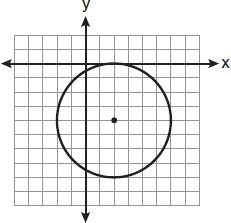 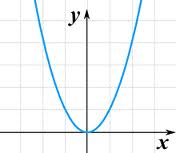 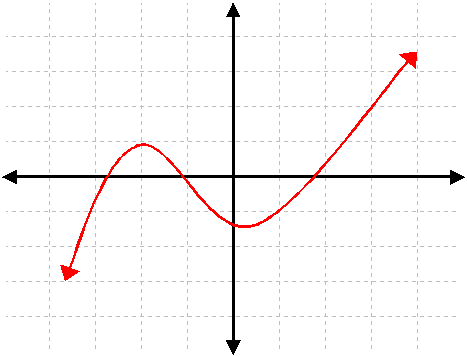 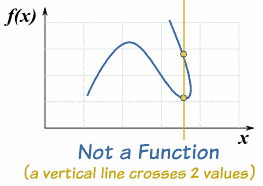 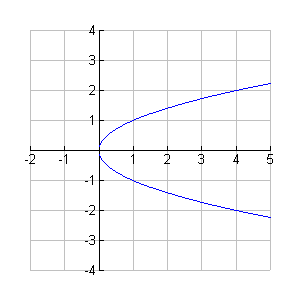 _______________       ______________        _______________              _______________Verbal Descriptions:To decide if a verbal description of a relation is a function:       “Does each x have only ONE y?”Ex 6)   (state, capital)	Check:  Does each state have only ONE capital?    Is it a function?_________Ex 7)   (state, city)	Check:  Does each state have only ONE city?        Is it a function?_________Create examples of functions and non-functions!Is it a function?  Write YES or NO in each blank1.							       2.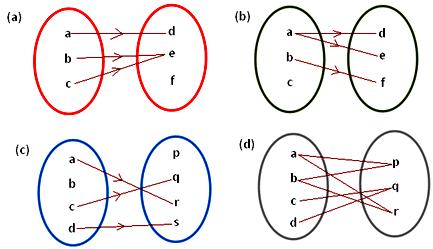 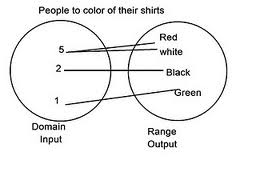 3.  {(3, 5),(1, 5), (9, 5), (0, 5)}   ______	     4.  {(0, 0), (2, 2), (4, 4)} ______	5. 						     6.   	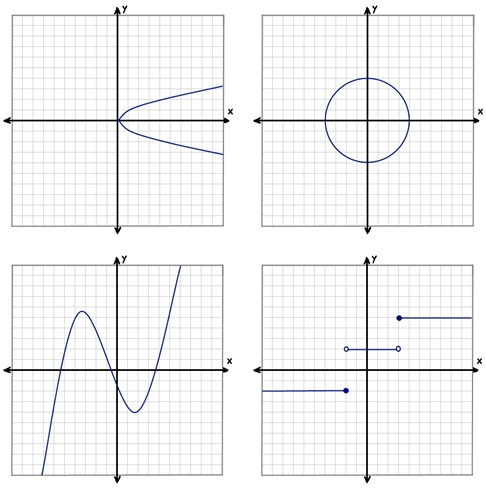 X259Y13913xY245729Ordered PairsTableMappingGraphOrdered PairsTableMappingGraphmonthheightMarch5’8”April5’10”June5’4”March5’5”